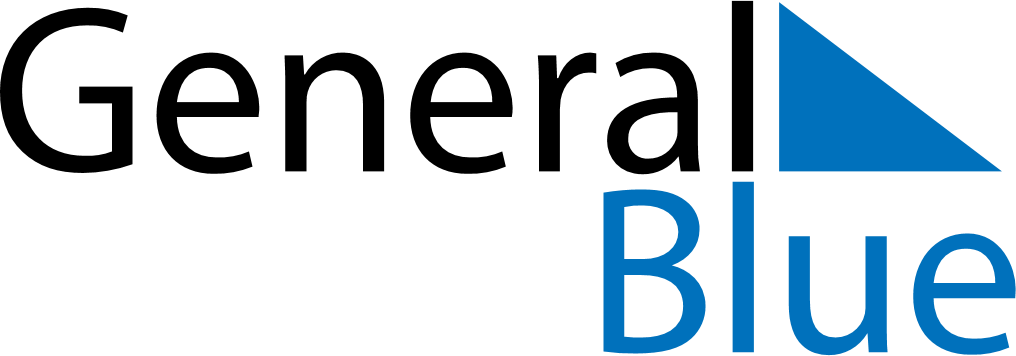 November 2024November 2024November 2024November 2024November 2024November 2024Alderwood, Ontario, CanadaAlderwood, Ontario, CanadaAlderwood, Ontario, CanadaAlderwood, Ontario, CanadaAlderwood, Ontario, CanadaAlderwood, Ontario, CanadaSunday Monday Tuesday Wednesday Thursday Friday Saturday 1 2 Sunrise: 7:53 AM Sunset: 6:09 PM Daylight: 10 hours and 15 minutes. Sunrise: 7:55 AM Sunset: 6:08 PM Daylight: 10 hours and 12 minutes. 3 4 5 6 7 8 9 Sunrise: 6:56 AM Sunset: 5:06 PM Daylight: 10 hours and 10 minutes. Sunrise: 6:57 AM Sunset: 5:05 PM Daylight: 10 hours and 7 minutes. Sunrise: 6:59 AM Sunset: 5:04 PM Daylight: 10 hours and 5 minutes. Sunrise: 7:00 AM Sunset: 5:03 PM Daylight: 10 hours and 2 minutes. Sunrise: 7:01 AM Sunset: 5:01 PM Daylight: 10 hours and 0 minutes. Sunrise: 7:03 AM Sunset: 5:00 PM Daylight: 9 hours and 57 minutes. Sunrise: 7:04 AM Sunset: 4:59 PM Daylight: 9 hours and 55 minutes. 10 11 12 13 14 15 16 Sunrise: 7:05 AM Sunset: 4:58 PM Daylight: 9 hours and 52 minutes. Sunrise: 7:06 AM Sunset: 4:57 PM Daylight: 9 hours and 50 minutes. Sunrise: 7:08 AM Sunset: 4:56 PM Daylight: 9 hours and 47 minutes. Sunrise: 7:09 AM Sunset: 4:55 PM Daylight: 9 hours and 45 minutes. Sunrise: 7:10 AM Sunset: 4:54 PM Daylight: 9 hours and 43 minutes. Sunrise: 7:12 AM Sunset: 4:53 PM Daylight: 9 hours and 41 minutes. Sunrise: 7:13 AM Sunset: 4:52 PM Daylight: 9 hours and 38 minutes. 17 18 19 20 21 22 23 Sunrise: 7:14 AM Sunset: 4:51 PM Daylight: 9 hours and 36 minutes. Sunrise: 7:16 AM Sunset: 4:50 PM Daylight: 9 hours and 34 minutes. Sunrise: 7:17 AM Sunset: 4:49 PM Daylight: 9 hours and 32 minutes. Sunrise: 7:18 AM Sunset: 4:48 PM Daylight: 9 hours and 30 minutes. Sunrise: 7:19 AM Sunset: 4:48 PM Daylight: 9 hours and 28 minutes. Sunrise: 7:21 AM Sunset: 4:47 PM Daylight: 9 hours and 26 minutes. Sunrise: 7:22 AM Sunset: 4:46 PM Daylight: 9 hours and 24 minutes. 24 25 26 27 28 29 30 Sunrise: 7:23 AM Sunset: 4:46 PM Daylight: 9 hours and 22 minutes. Sunrise: 7:24 AM Sunset: 4:45 PM Daylight: 9 hours and 20 minutes. Sunrise: 7:25 AM Sunset: 4:45 PM Daylight: 9 hours and 19 minutes. Sunrise: 7:27 AM Sunset: 4:44 PM Daylight: 9 hours and 17 minutes. Sunrise: 7:28 AM Sunset: 4:44 PM Daylight: 9 hours and 15 minutes. Sunrise: 7:29 AM Sunset: 4:43 PM Daylight: 9 hours and 14 minutes. Sunrise: 7:30 AM Sunset: 4:43 PM Daylight: 9 hours and 12 minutes. 